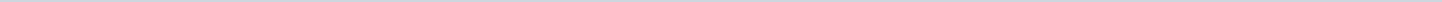 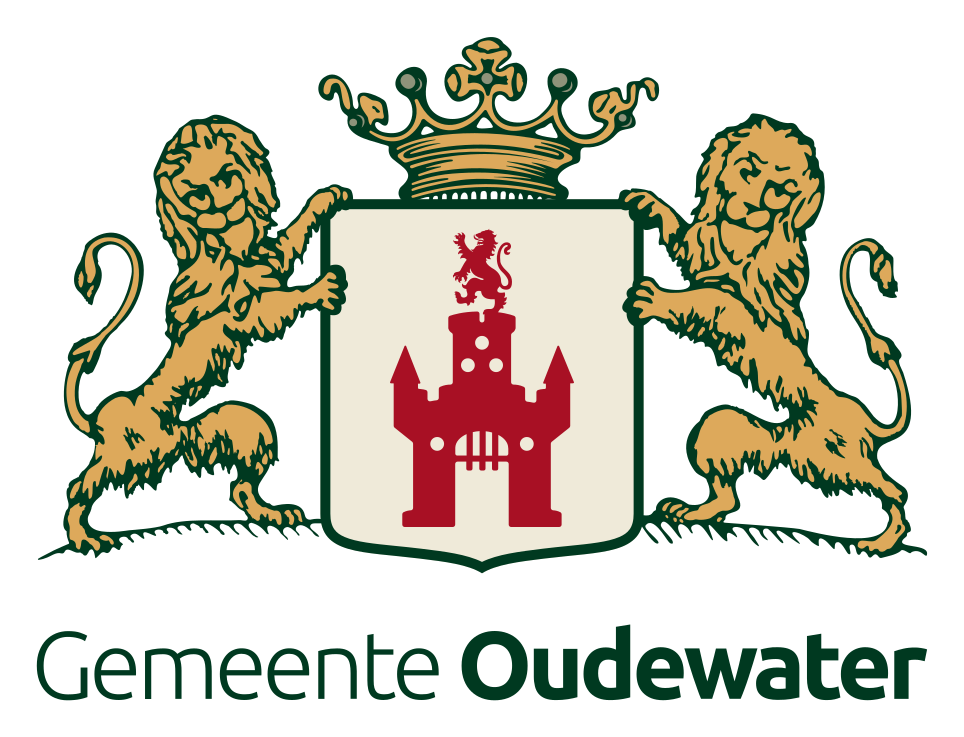 Gemeente OudewaterAangemaakt op:Gemeente Oudewater29-03-2024 06:55Schriftelijke vragen art. 32 RvO3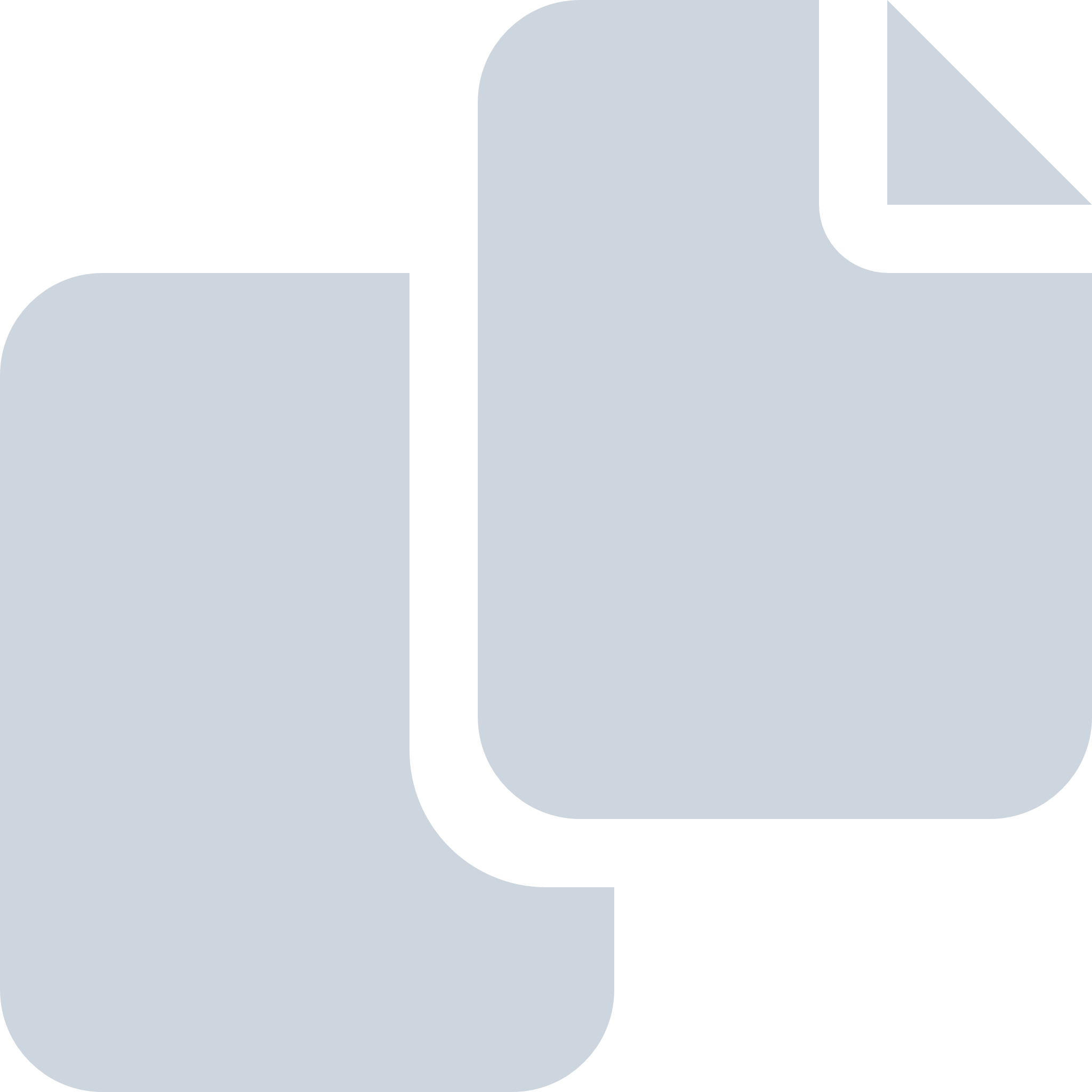 Periode: januari 2015#Naam van documentPub. datumInfo1.Schriftelijke vragen Knol inz vergunning B&amp;B (30 jan2015)30-01-2015PDF,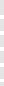 26,00 KB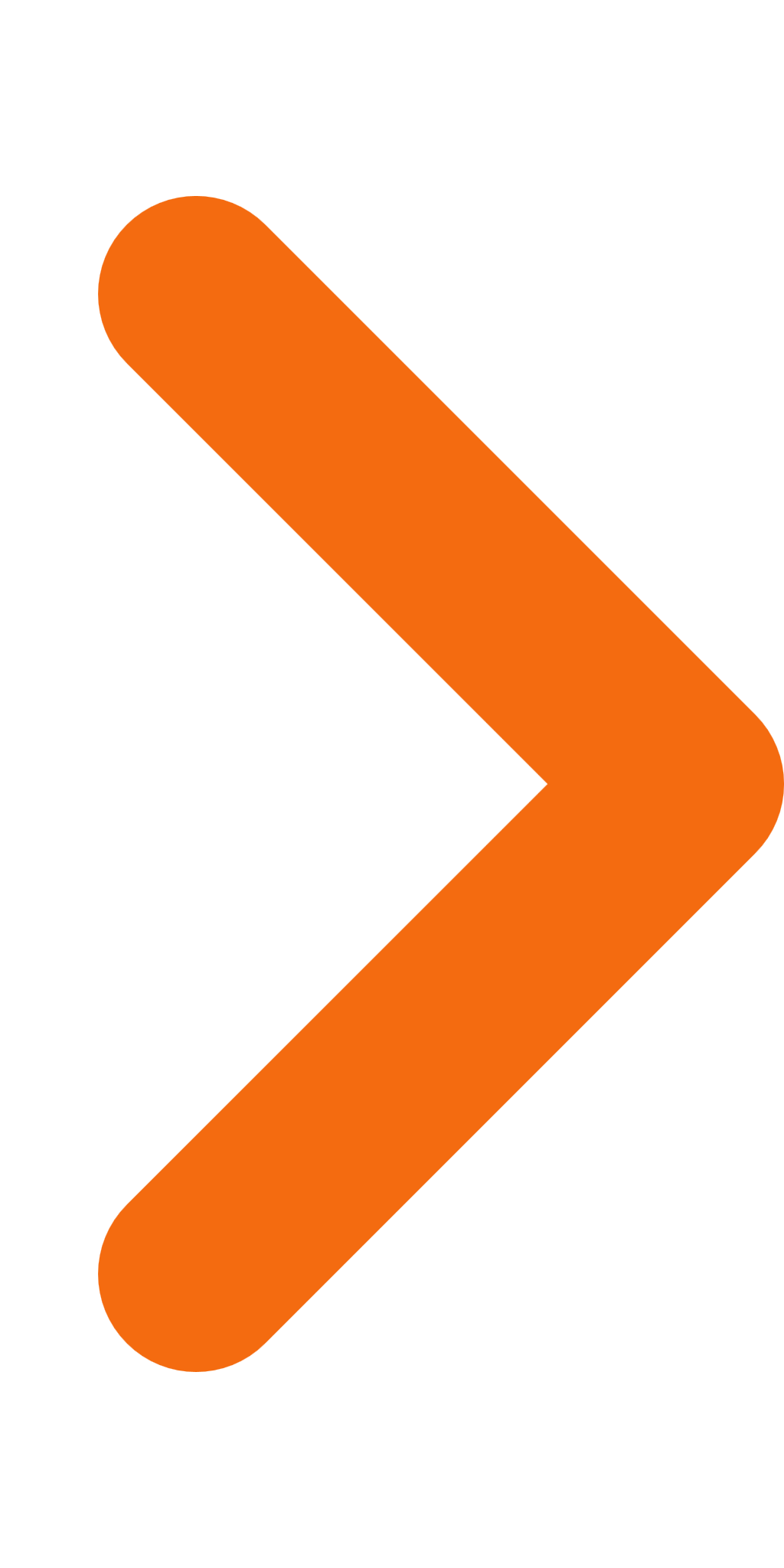 2.schriftelijke vragen boreel inzake ambtelijke samenwerking (29jan2015)29-01-2015PDF,15,93 KB3.Schriftelijke vraag Wildeman inz loco-gemeentesecretarissen23-01-2015PDF,15,05 KB